_________________________________’s Bucket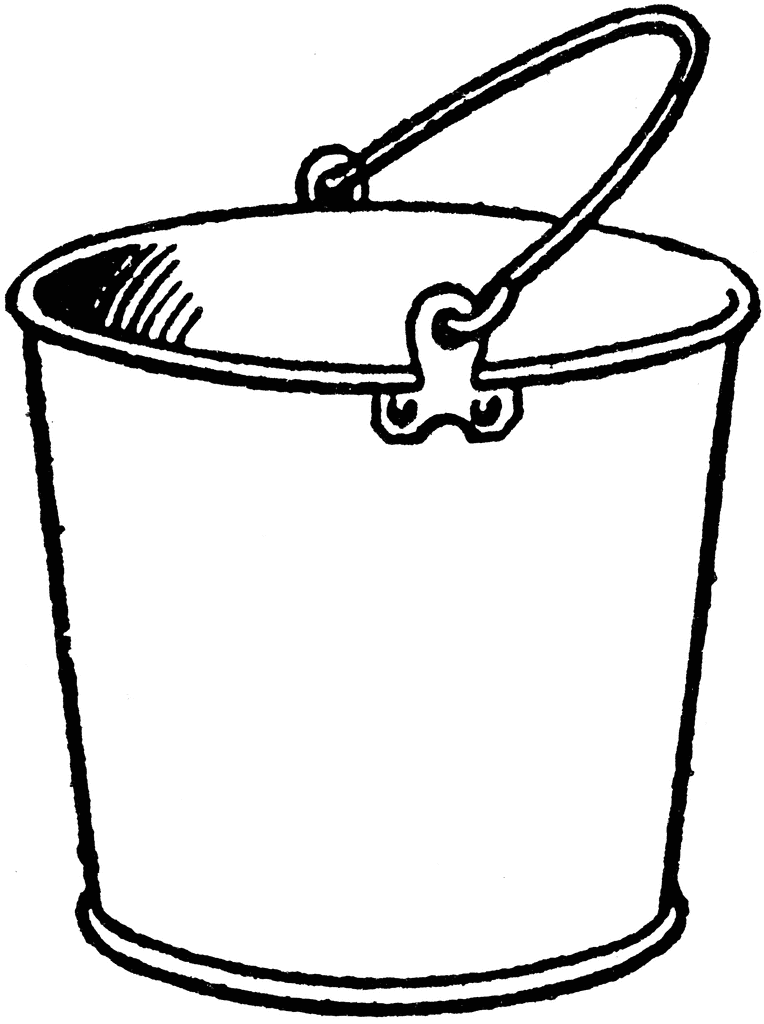 